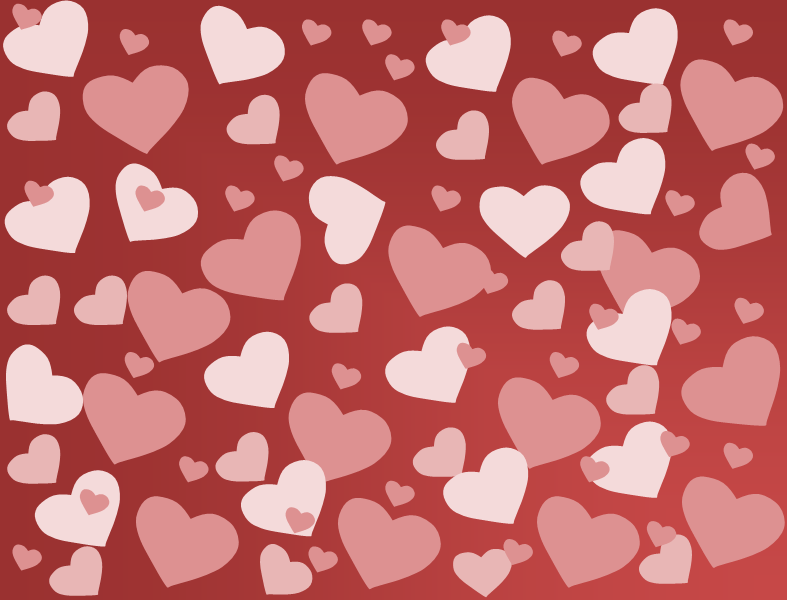 Du har stjåletmit hjerteDu har stjåletmit hjerteOg du må beholde det,
så længe du vil!Og du må beholde det,
så længe du vil!Glædelig valentinsdag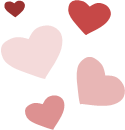 Glædelig valentinsdag